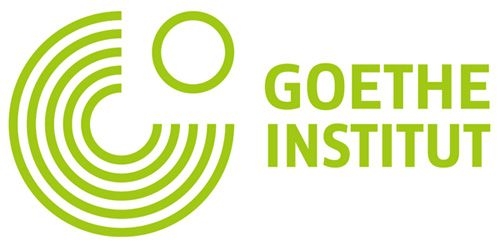 ПОВЫШЕНИЕ КВАЛИФИКАЦИИ В ГЕРМАНИИ для учителей немецкого языка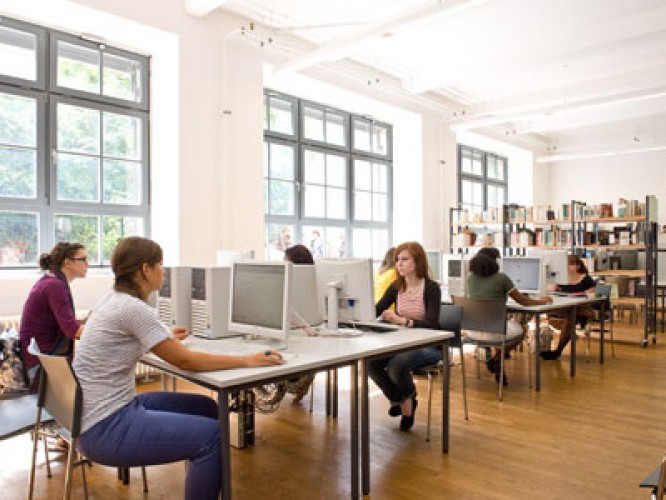                  СТИПЕНДИИ для стажировки в Германии      Вы работаете учителем немецкого языка в школе? Вы готовы делиться полученными на семинаре знаниями с коллегами в своем городе и заинтересованы в повышении квалификации в Гёте-Институтах в Германии?     Гёте-Институт предлагает программу повышения квалификации преподавателей немецкого языка по методике и дидактике, страноведению и совершенствованию языковой подготовки в Германии.      Программы стажировок представлены на сайте Гете-института http://www.goethe.de в рубрике Fortbildungsprogramm. Подача заявок осуществляется с 1 сентября по 15 октября текущего года.Преподаватели кафедры романо-германской филологии ИГУ оказывают консультационную поддержку в оформлении заявки на стипендию.Контакты: ИГУ, Ленина,8 (ауд.302)